678175, Мирнинский район,   п. Чернышевский ул. Каландарашвили 1 «А». Телефон 7-32-59, факс 7-20-89.  E-mail: adm-ok@mail.ru                              П О С Т А Н О В Л Е Н И Е № _4_             	от «_12____»  _01____  2023 г.О внесении изменений в муниципальную программу «Развитие физической культуры и спорта в муниципальном образовании «Поселок Чернышевский» на 2018-2024 годы»            Руководствуясь ст. 179 Бюджетного кодекса Российской Федерации от  31 июля 1998 года № 145-ФЗ, ст. 14 Федерального закона от 6 октября 2003 года № 131-ФЗ  «Об общих принципах организации местного самоуправления в Российской Федерации», Уставом муниципального образования «Поселок Чернышевский»: Внести изменения в Паспорт муниципальной целевой программы  «Развитие физической культуры и спорта в муниципальном образовании «Поселок Чернышевский» на 2018 – 2024 гг.»  в части объемов и источников финансирования на 2022 год согласно приложению к данному постановлению.Директору МБУ ФОК «Каскад» внести изменения в соответствующие разделы МЦП «Развитие физической культуры и спорта в муниципальном образовании  «Поселок Чернышевский» на 2018 – 2024 гг.» в соответствии с планом финансово-хозяйственной деятельности учреждения, утвержденному на 2022 год.Специалисту Администрации МО «Поселок Чернышевский», ответственному за размещение информации (Кочуровой Л.В.) опубликовать настоящее Постановление на официальном сайте МО «Мирнинский район» Республики Саха (Якутия) –www.алмазный-край.рф. Контроль исполнения настоящего Постановления возложить на  директора МБУ ФОК «Каскад» Новицкую А.В.И. о. ГлавыМО «Посёлок Чернышевский»		                    	               Е.А.Разуваева                                                                                                                           Приложение  к Постановлению № ____от « ____ » ___________ 2023г.Внести изменения в Паспорт муниципальной программы «Развитие физической культуры и спорта в муниципальном образовании «Поселок Чернышевский на 2018-2024 годы» в графе  «Объемы и источники финансирования»:Внести изменения в Раздел 4 «Ресурсное обеспечение и прогнозная (справочная) оценка расходов на реализацию мероприятий муниципальной  программы из различных источников   Общий объем финансирования программы составит 196 652,92   тыс. рублей: в том числе из средств местного бюджета 196 652,92 тыс. рублей.Таблица № 13. Внести изменения в Приложение № 1 к муниципальной  программе «Развитие физической культуры и спорта на территорииМО «Поселок Чернышевский» на 2018-2024 годы»Ресурсное обеспечение и прогнозная (справочная) оценка расходов на реализацию мероприятий муниципальной  программы из различных источников 4. Внести изменения в Приложение № 2 к муниципальной  программе «Развитие физической культуры и спорта на территорииМО «Поселок Чернышевский» на 2018-2024 годы»Система программных мероприятий и плановых показателей реализации муниципальной  программыРоссийская ФедерацияРеспублика Саха (Якутия)Мирнинский районАДМИНИСТРАЦИЯМУНИЦИПАЛЬНОГО ОБРАЗОВАНИЯ«Поселок Чернышевский»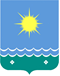  Россия Федерацията               Саха Өрөспүүбүлүкэтэ Мииринэй оройуона«Чернышевскай бөhүөлэгэ»МУНИЦИПАЛЬНАЙ ТЭРИЛЛИИДЬАhАЛТАТАНаименование программыРазвитие физической культуры и спорта в муниципальном образовании «Поселок Чернышевский» на 2018- 2023 годыРазвитие физической культуры и спорта в муниципальном образовании «Поселок Чернышевский» на 2018- 2023 годыОбъемы и источники финансирования2022год                            - 33 068,26 тыс.руб.2022год                            - 33 068,26 тыс.руб.Объемы и источники финансированияместный бюджет33 068,26 тыс.руб.№ п/пИсточникифинансированияОбъем финансирования(тыс. руб.)Объем финансирования(тыс. руб.)№ п/пИсточникифинансирования2022 годвсего  1Местный бюджет              33 068,26196 652,92№Наименование муниципальной  программыИсточники финансированияОценка расходов (тыс. руб)Оценка расходов (тыс. руб)№Наименование муниципальной  программыИсточники финансированиявсего2022 год123461. том числе: годы"й№модернизованных)адания  ктоавнности Муниципальная   программа «Развитие физической культуры и спорта на территории МО «Поселок Чернышевский» на 2018-2024 годы»Всего196 652,9233 068,261. том числе: годы"й№модернизованных)адания  ктоавнности Муниципальная   программа «Развитие физической культуры и спорта на территории МО «Поселок Чернышевский» на 2018-2024 годы»Региональный  бюджет--1. том числе: годы"й№модернизованных)адания  ктоавнности Муниципальная   программа «Развитие физической культуры и спорта на территории МО «Поселок Чернышевский» на 2018-2024 годы»Местный бюджет 196 652,9233 068,261. том числе: годы"й№модернизованных)адания  ктоавнности Муниципальная   программа «Развитие физической культуры и спорта на территории МО «Поселок Чернышевский» на 2018-2024 годы»Внебюджетные фонды--1.1.Расходы на обеспечение деятельности (оказание услуг) муниципальных учреждений в том числе:Всего196 652,9233 068,261.1.Расходы на обеспечение деятельности (оказание услуг) муниципальных учреждений в том числе:Региональный  бюджет--1.1.Расходы на обеспечение деятельности (оказание услуг) муниципальных учреждений в том числе:Местный бюджет 196 652,9233 068,261.1.Расходы на обеспечение деятельности (оказание услуг) муниципальных учреждений в том числе:Внебюджетные фондыПредоставление общедоступного бесплатного посещения спортивных объектов для отдельных категорий населения (в рамках исполнения муниципального задания)Местный бюджет196 652,9233 068,26Организация и проведение спортивно-массовых мероприятий, в т.ч.:Местный бюджет 1 819,34341, 51Организация СММ внутри поселенияМестный бюджет680,40136,00Участие в СММ за пределами поселкаМестный бюджет1 138,94205,51Организация и проведение физкультурных и спортивных мероприятий в рамках Всероссийского физкультурно-спортивного комплекса (ГТО)Местный бюджет700, 00100,001.2.Совершенствование материально-технической базы для занятий физической культурой и спортом, в том числе Всего1.2.Совершенствование материально-технической базы для занятий физической культурой и спортом, в том числе Местный бюджет 1.2.Совершенствование материально-технической базы для занятий физической культурой и спортом, в том числе Внебюджетные фондыПриобретение спортивного инвентаря и оборудования, спортивной формы  ВсегоПриобретение спортивного инвентаря и оборудования, спортивной формы  Местный бюджет Приобретение спортивного инвентаря и оборудования, спортивной формы  Внебюджетные фондыПроведение текущих косметических ремонтов помещений спортивных объектовВсегоПроведение текущих косметических ремонтов помещений спортивных объектовМестный бюджет Проведение текущих косметических ремонтов помещений спортивных объектовВнебюджетные фондыРеконструкция и строительство спортивных объектовВсегоРеконструкция и строительство спортивных объектовМестный бюджет Реконструкция и строительство спортивных объектовВнебюджетные фонды№Наименование основного мероприятияСрок реализацииСрок реализацииКоординатор программы / участники  программыНаименование показателя, единица измеренияБазисный год20172022 год2022 год№Наименование основного мероприятияначалозавершениеКоординатор программы / участники  программыНаименование показателя, единица измеренияБазисный год20172022 год2022 год1234567121.Муниципальная   программа «Развитие физической культуры и спорта на территории МО «Поселок Чернышевски»2018г.2024г.Координатор: АдминистрацияМО «Поселок Чернышевский»;участники:МБУ ФОК «Каскад»Количество занимающихся физической культурой и спортом - человек(ежегодное увеличение показателя не менее чем на  2% от базового)55814611.Муниципальная   программа «Развитие физической культуры и спорта на территории МО «Поселок Чернышевски»2018г.2024г.Координатор: АдминистрацияМО «Поселок Чернышевский»;участники:МБУ ФОК «Каскад»Загруженность спортивных объектов (от пропускной способности) - процентов(ежегодное увеличение показателя не менее чем на  2% от базового  шению к значению базового показателя  2017 годапа и других вирусн)17261.1Оказание физкультурноздоровительных услуг населению 2018г2024гМБУ ФОК «Каскад» в рамках исполнения муниципального задания Предоставление общедоступного бесплатного посещения спортивных объектов для отдельных категорий населения(в рамках исполнения муниципального задания) – показатели объема – часов,  занятий (величина постоянная в зависимости от укомплектованности  тренерского  персонала)-6088Оказание физкультурноздоровительных услуг населению 2018г2024гМБУ ФОК «Каскад» в рамках исполнения муниципального задания Организация и проведение спортивно-массовых мероприятий, в том числе: Оказание физкультурноздоровительных услуг населению 2018г2024гМБУ ФОК «Каскад» в рамках исполнения муниципального задания Количество физкультурно-оздоровительных и спортивно-массовых мероприятий для всех категорий населения - шт      (увеличение показателя не менее чем на  2% от базового )3446Оказание физкультурноздоровительных услуг населению 2018г2024гМБУ ФОК «Каскад» в рамках исполнения муниципального задания Участие в СММ  за пределами поселка  ( в соответствии с планом СММ МО МР)1014Оказание физкультурноздоровительных услуг населению 2018г2024гМБУ ФОК «Каскад» в рамках исполнения муниципального задания Количество мероприятий по внедрению и популяризации ВФСК  «Готов к труду и обороне»  в том числе проведение тестирования населения - шт.14251.2Совершенствование материально-технической базы для занятий физической культурой и спортом20182024МБУ ФОК «Каскад» в рамках исполнения муниципального задания Количество введенных в эксплуатацию (реконструированных, отремонтированных, модернизованных) спортивных  объектов муниципальной собственности) - ед.--1.2Совершенствование материально-технической базы для занятий физической культурой и спортом20182024МБУ ФОК «Каскад» в рамках исполнения муниципального задания Приобретение спортивного инвентаря и оборудования, спортивной формы  -772,3